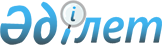 Об утверждении регламента государственной услуги "Прием документов для предоставления бесплатного подвоза к общеобразовательным организациям и обратно домой детям, проживающим в отдаленных сельских пунктах"
					
			Утративший силу
			
			
		
					Постановление акимата Иртышского района Павлодарской области от 03 января 2013 года N 7/1. Зарегистрировано Департаментом юстиции Павлодарской области 05 февраля 2013 года N 3403. Утратило силу постановлением акимата Иртышского района Павлодарской области от 19 июня 2013 года N 295/5      Сноска. Утратило силу постановлением акимата Иртышского района Павлодарской области от 19.06.2013 N 295/5.      Примечание РЦПИ.

      В тексте документа сохранена пунктуация и орфография оригинала.

      В соответствии со статьей 9-1 Закона Республики Казахстан от 27 ноября 2000 года "Об административных процедурах", постановлением Правительства Республики Казахстан от 20 июля 2010 года N 745 "Об утверждении реестра государственных услуг, оказываемых юридическим и физическим лицам", в целях качественного предоставления государственных услуг акимат Иртышского района ПОСТАНОВЛЯЕТ:



      1. Утвердить регламент государственной услуги "Прием документов для предоставления бесплатного подвоза к общеобразовательным организациям и обратно домой детям, проживающим в отдаленных сельских пунктах".



      2. Акимам сел и сельских округов Иртышского района обеспечить своевременное, качественное оказание государственной услуги.



      3. Контроль за исполнением данного постановления возложить на заместителя акима района по социальным вопросам.



      4. Настоящее постановление вводится в действие по истечении десяти календарных дней после дня его первого официального опубликования.      Аким района                                Ж. Шугаев

Утвержден       

постановлением акимата  

Иртышского района    

Павлодарской области   

от 03 января 2013 года N 7/1 

Регламент государственной услуги

"Прием документов для предоставления бесплатного подвоза

к общеобразовательным организациям и обратно домой детям,

проживающим в отдаленных сельских пунктах" 

1. Общие положения

      1. Государственная услуга "Прием документов для предоставления бесплатного подвоза к общеобразовательным организациям и обратно домой детям, проживающим в отдаленных сельских пунктах" (далее – государственная услуга), оказывается аппаратом акима поселка, аула (села), аульного (сельского) округа (далее – акимат) согласно приложению 1 к настоящему регламенту.



      2. Форма оказываемой государственной услуги: неавтоматизированная.



      3. Государственная услуга осуществляется в соответствии с постановлением Правительства Республики Казахстан от 31 августа 2012 года N 1119 "Об утверждении стандартов государственных услуг, оказываемых Министерством образования и науки Республики Казахстан, местными исполнительными органами в сфере образования и науки" (далее – стандарт).



      4. Государственная услуга оказывается физическим лицам (далее - получатель государственной услуги).



      5. Государственная услуга оказывается бесплатно.



      6. Государственная услуга предоставляется в течение учебного года:

      1) в рабочие дни в соответствии с установленным графиком работы с 9.00 часов до 18.00 часов, с перерывом на обед, за исключением выходных и праздничных дней;

      2) прием осуществляется в порядке очереди без предварительной записи и ускоренного обслуживания.



      7. Результатом оказания государственной услуги являются выдача справки об обеспечении бесплатным подвозом к общеобразовательной организации образования и обратно домой, либо мотивированный ответ об отказе в предоставлении услуги. 

2. Требования к порядку оказания государственной услуги

      8. Сроки оказания государственной услуги с момента:

      1) обращения для получения государственной услуги составляют 5 рабочих дней;

      2) максимально допустимое время ожидания до получения государственной услуги, оказываемой на месте в день обращения заявителя (при регистрации), – не более 30 минут;

      3) максимальное допустимое время обслуживания получателя государственной услуги, оказываемой на месте в день обращения заявителя, – не более 30 минут.



      9. Доставка результата государственной услуги получателю государственной услуги осуществляется при личном обращении получателя государственной услуги или его представителя (при наличии официально заверенного соответствующего документа) по истечению 5 рабочих дней с момента поступления заявления.



      10. Основанием для отказа в предоставлении государственной услуги служит представление получателем государственной услуги неполного пакета документов, указанных в пункте 11 стандарта. 

3. Описание порядка действий (взаимодействия)

в процессе оказания государственной услуги

      11. Для получения государственной услуги получатель государственной услуги представляет необходимые документы, определенные в пункте 11 Стандарта.



      12. При сдаче всех необходимых документов для получения государственной услуги получателю государственной услуги выдается расписка в получении необходимых документов, с указанием номера и даты приема заявления, фамилии, имени, отчества специалиста акимата, выдавшего расписку, с указанием даты получения услуги.



      13. В процессе оказания государственной услуги при непосредственном обращении получателя государственной услуги в уполномоченный орган задействованы следующие структурно-функциональные единицы:

      1) главный специалист акимата;

      2) аким села или сельского округа.



      14. Текстовое табличное описание последовательности и взаимодействия административных действий (процедур) каждой структурно–функциональной единицы с указанием срока выполнения каждого административного действия (процедуры) приведено в приложении 2 к настоящему регламенту.



      15. Схемы, отражающие взаимосвязь между логической последовательностью административных действий в процессе оказания государственной услуги и структурно-функциональных единиц приведены в приложении 3 к настоящему регламенту. 

4. Ответственность должностных лиц,

оказывающих государственные услуги

      16. Должностные лица уполномоченного органа несут ответственность за принимаемые ими решения и действия (бездействия) в ходе оказания государственной услуги в порядке, предусмотренном законами Республики Казахстан.

Приложение 1         

к регламенту государственной услуги

"Прием документов для предоставления

бесплатного подвоза к общеобразовательным

организациям и обратно домой детям,

проживающих в отдаленных    

сельских пунктах"        

Перечень аппаратов акимов сел,

сельских округов Иртышского района

Приложение 2         

к регламенту государственной услуги

"Прием документов для предоставления

бесплатного подвоза к общеобразовательным

организациям и обратно домой детям,

проживающих в отдаленных    

сельских пунктах"        

Описание действий структурно-функциональных единиц

(далее единиц) при обращении к акиму сельского округа

Приложение 3         

к регламенту государственной услуги

"Прием документов для предоставления

бесплатного подвоза к общеобразовательным

организациям и обратно домой детям,

проживающих в отдаленных    

сельских пунктах"        

Схема предоставления государственной услуги

при обращении к акиму сельского округа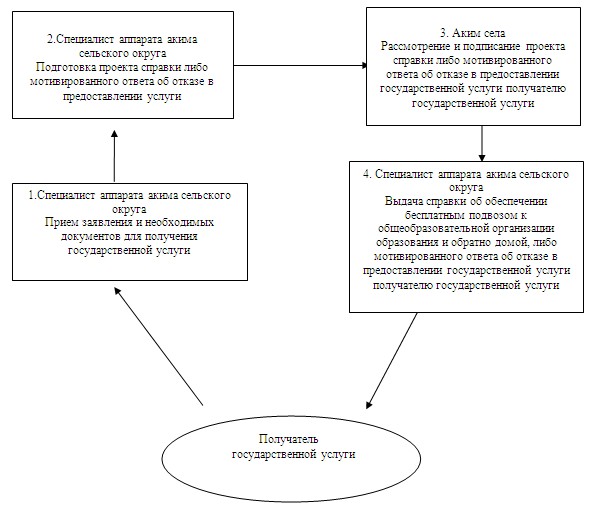 
					© 2012. РГП на ПХВ «Институт законодательства и правовой информации Республики Казахстан» Министерства юстиции Республики Казахстан
				NНаименование аппарата акима сельского округаНаименование населенного пунктаКонтактный телефонЮридический адресАдрес сайта1Государственное учреждение "Аппарат акима села Иртышск"село Иртышск(871832) 21684село Иртышск, улица Богенбай батыра 97Нет2Государственное учреждение "Аппарат акима села Голубовка"село Голубовка(871832) 25333село Голубовка, улица Целинная 20Нет3Государственное учреждение "Аппарат акима села Амангельды"село Амангельды(871844) 296-30село АмангельдыНет4Государственное учреждение "Аппарат акима Агашорынского сельского округа"село Агашорын(871844) 29334село Агашорын улица Богенбай батыра 5аНет5Государственное учреждение "Аппарат акима Иса Байзаковского сельского округа"село Исы Байзакова(871832) 24277село Байзакова улица НиколаеваНет6Государственное учреждение "Аппарат акима Косагашского сельского округа"село Косагаш(871832) 41430село Косагаш улица Абыхайхана 1Нет7Государственное учреждение "Аппарат акима Кызылжарского сельского округа"Село Кызылжар(871832) 27130село Кызылжар улица Комсомольская 17Нет8Государственное учреждение "Аппарат акима с. Косколь"Село Косколь(871832) 40143село КоскольНет9Государственное учреждение "Аппарат акима Каракудукского сельского округа"село Каракудук871832) 27541село КаракудукНет10Государственное учреждение "Аппарат акима села Кызылкак"Село Кызылкак(871844) 26517село Кызылкак улица Ленино 12Нет11Государственное учреждение "Аппарат акима села Ленина"Село Ленино8(71844) 29132село Ленино улица Целинная 1Нет12Государственное учреждение "Аппарат акима Луговского сельского округа"Село Луговое(871832) 27749село Луговое улица Жамбыла 1Нет13Государственное учреждение "Аппарат акима села Майконыр"село Майконыр(871832) 29223село Майконыр улица ДзержинскогоНет14Государственное учреждение "Аппарат акима села Панфилова"село Панфилово(871832) 27330село Панфилово улица Горобца 1аНет15Государственное учреждение "Аппарат акима Северного сельского округа"село Северное(871832) 29444село Северный улица Садовая 55Нет16Государственное учреждение "Аппарат акима Селетинского сельского округа"село Селеты(871832) 26369село Селета улица ШкольнаяНет17Государственное учреждение "Аппарат акима села Тохта"село Тохта(871832) 40034село Тохта улица Центральная 5Нет18Государственное учреждение "Аппарат акима Узынсуского сельского округа"село Узынсу(871832) 41317село Узынсу улица Ленина 14НетДействия процессов (хода, потока работ)
1.N действия (хода, потока работ)12342.Наименование единицспециалист аппарата акима сельского округаспециалист аппарата акима сельского округаАким селаспециалист аппарата акима сельского округа3.Наименование действия (процесса процедура, операции) и их описаниеПрием заявления и необходимых документов для получения государственной услугиПодготовка проекта справки либо мотивированного ответа об отказе в предоставлении услуги получателю государственной услугиРассмотрение проекта справки либо мотивированного ответа об отказе в предоставлении государственной услуги получателю государственной услугиРегистрация в книге учета справок4.Форма завершения (данные, документ, организационно-распорядительное решение)Расписка с указанием номера и даты приема заявления, фамилии, имени, отчества специалиста акимата, выдавшего расписку с указанием даты получения услугиПроект справки либо мотивированного ответа об отказе в предоставлении государственной услуги получателю государственной услугиПодписание справки либо мотивированного ответа об отказе в предоставлении государственной услуги получателю государственной услугиВыдача справки об обеспечении бесплатным подвозом к общеобразовательной организации образования и обратно домой, либо мотивированного ответа об отказе в предоставлении государственной услуги получателю государственной услуги5.Сроки исполненияне более 30 минут2 рабочих дня1 рабочий деньне более 30 минут6.Номер следующего действия2 колонка3 колонка4 колонка